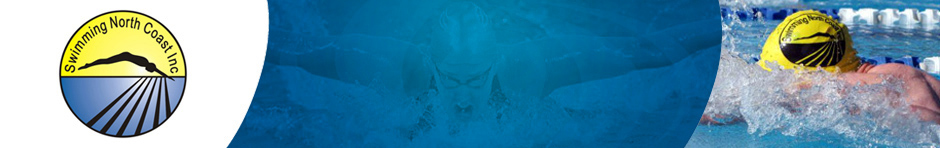 Swimming North Coast Referee reportMeet:  	     Date:   	                                                              Session: 	     You are required to report on the conduct and attendance of Officials and other pertinent matters concerning the Meet within 7 days of the Meet and return this form to the SNC ATSCCPlease attach the sign on sheet that lists all Officials.Section 1; PersonnelVariations to appointments Roster		     			TO’s Additional to Appointments Roster		     	Apologies						     	Non-attendance					     Assessment Recommendations		     		Appointment Issues				     			Section 2: Comments	Safety Issues & recommendations		     	Operational Issues & recommendations	     	Management Issues & recommendations	     	Referee						     	Date							     